Тематическая неделя «Великая Отечественная война»6.05.20- 8.05.20 г.Задачи.  Сообщить элементарные сведения о Великой Отечественной Войне.Развивать речь детей, обогащать  словарный запас.Формировать чувство гордости за Родину, за наш народ.Формирование нравственных ценностей.Консультация для родителей.«Как рассказать детям о ВОВ?».Цель: обогащение представлений детей о Великой Отечественной войне, о героях, тружениках тыла, ветеранах войны, через совместную деятельность родителей и детей в семье.
Полезная ссылка http://dou165.ivedu.ru/data/files/Konsyltaciia_oVOV.pdf6.05.2020г.Рисование «Салют Победы». Цель: Сформировать знания у детей о празднике «День Победы»Задачи:Образовательные:1 Сформировать у детей первоначальные сведения о празднике «День Победы»2 Углублять представления о цвете (жёлтый, красный, синий, зелёный).3 Учить детей передавать праздничный салют над городом.Развивающие:1 Развивать умение рисовать нестандартным оборудованием (штамп, вилочки, втулочки, конструктор)2 Развивать память, внимание.Воспитательные:1 Воспитывать у детей чувство патриотизма.Рассказать детям о праздничном салюте, рассмотреть вместе с ними картинки или открытки, прочитать стихотворение о салюте, акцентируя внимание ребенка на красоте этого зрелища. Говорите восторженно, весело и каждый «взрыв» сопровождайте смехом, чтобы малыш видел, слышал вас. Попросите, чтобы дети за вами повторяли!-Прямо в небо пушки бьют.Это - праздничный салют.Бах, ба, бах! И бух, бух, бух!Аж, захватывает дух.В небе вспыхнула звезда.Вот так чудо! Вот так да!А вокруг неё цветыНебывалой красоты.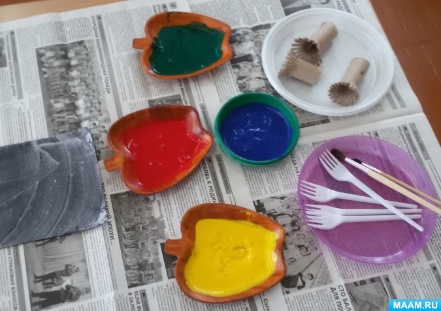 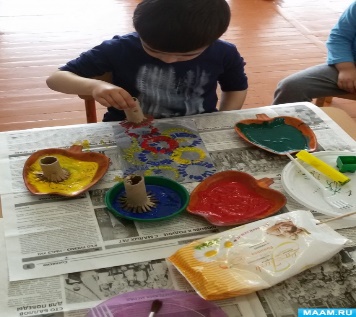 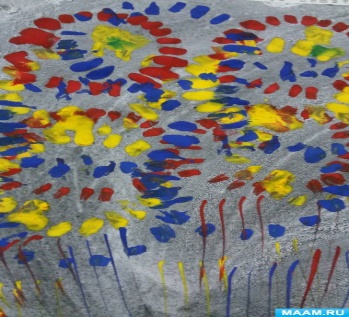 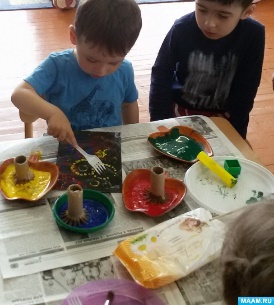  (штамп, вилочка, конструктор, трубочка, гуашь)7.05.20г. Окружающий мир. Тема: «Они сражались за Родину».Цель. Познакомить с государственным праздником – Днём Победы; воспитывать доброе отношение к ветеранам, вызывать чувство гордости за солдат, защитивших нашу Родину.https://www.youtube.com/watch?v=ucAGfi006_gМультфильм «Солдатская сказка» (1983) сказки ПаустовскогоПальчиковая игра «Самолёты»Цель. Развивать мелкую моторику пальцев Самолёты загудели, (Вращение перед грудью согнутыми в локтях руками)Самолёты полетели. (Руки в стороны, поочерёдные наклоны влево и вправо)На полянку тихо сели, (Присесть, руки к коленям)Да и снова полетели. (Руки в стороны, )"летим" по У-у-у-у-у-у.. кругу.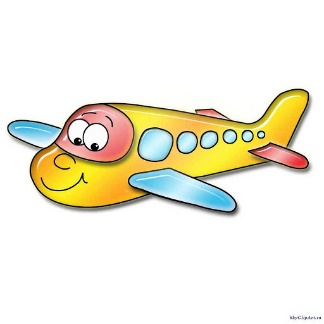 
8.05.20г.   Развитие речи«Этот День Победы»Цель: формировать у детей понятие о Великой Отечественной войне, о празднике 9 Мая.Задачи: познакомить детей со стихотворениями, посвящёнными Дню Победы "День Победы" (А. Усачев)Что такое День Победы?Это утренний парад:Едут танки и ракеты,Марширует строй солдат.Что такое День Победы?Это праздничный салют.Фейерверк взлетает в небо,Рассыпаясь там и тут.Что такое День Победы?Это песни за столом	Это речи и беседыЭто дедушки альбом.Это фрукты и конфеты,Это запахи весны.Что такое День Победы?Это значит- нет войны.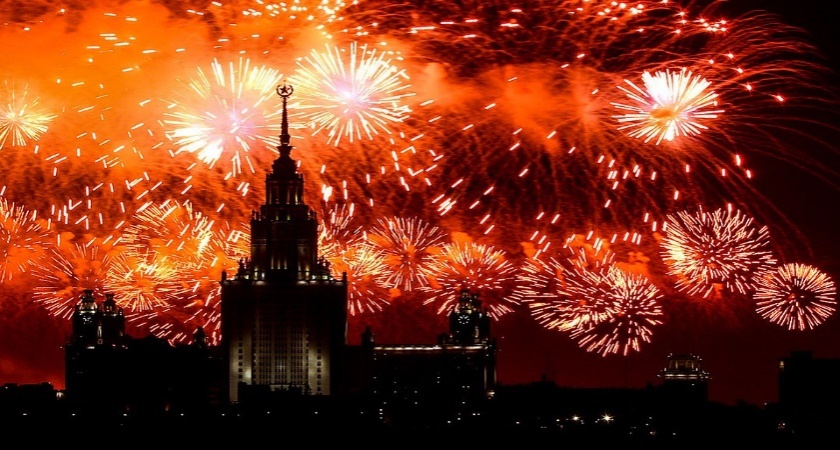 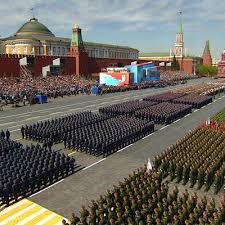 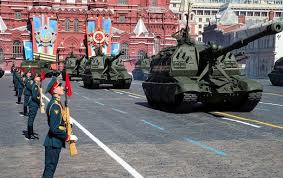 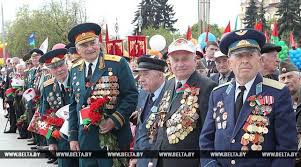 Физкультминутка «День Победы» (Т. Белозеров)
Майский праздник – День Победы (Дети встают, маршируют на месте)
Отмечает вся страна
Надевают наши деды (Наклоны с имитацией одевания орденов.)
Боевые ордена.
Их с утра зовет дорога (Дети идут друг за другом, маршируют)
На торжественный парад, 
И задумчиво с порога (Останавливаются, подносят руку к лицу, глядят вдаль)
Вслед им бабушки глядят. 